Ильин Алексей АнатольевичExperience:Documents and further information:документы согласно STCW 78/95 +танкер. дата окончания 16.01.2014Position applied for: Able SeamanDate of birth: 23.03.1977 (age: 40)Citizenship: UkraineResidence permit in Ukraine: NoCountry of residence: UkraineCity of residence: SevastopolPermanent address: Т.Шевченко.41.кв34Contact Tel. No: +38 (050) 160-12-73 / +38 (069) 247-61-13E-Mail: ilinaleksey@e-mail.ruU.S. visa: NoE.U. visa: NoUkrainian biometric international passport: Not specifiedDate available from: 06.04.2009English knowledge: ModerateMinimum salary: 1400 $ per monthPositionFrom / ToVessel nameVessel typeDWTMEBHPFlagShipownerCrewingAble Seaman24.07.2008-10.12.2008Пролив ВикторияRefrigerator13496-ПанамаLaskaridis shipping coц.п.м.Able Seaman25.07.2007-23.03.2008Фрио СевастополецRefrigerator6000-ПанамаLaskaridis shipping coц.п.м.Able Seaman06.07.2006-06.02.2007Пролив ВикторияRefrigerator13496-ПанамаLaskaridis shipping coц.п.м.Able Seaman18.10.2005-31.03.2006Фрио Атлантик-1Refrigerator6000-ПанамаLaskaridis shipping coц.п.м.Able Seaman31.08.2004-05.05.2005Пролив ВикторияRefrigerator13496-ПанамаLaskaridis shipping co.ц.п.м.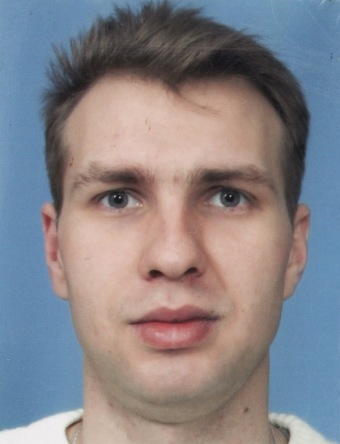 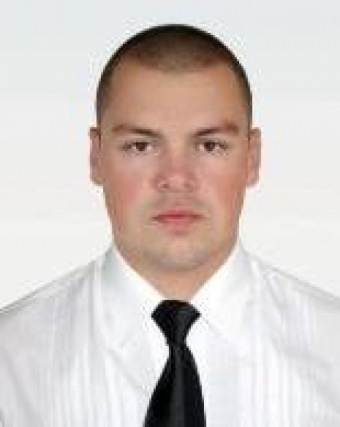 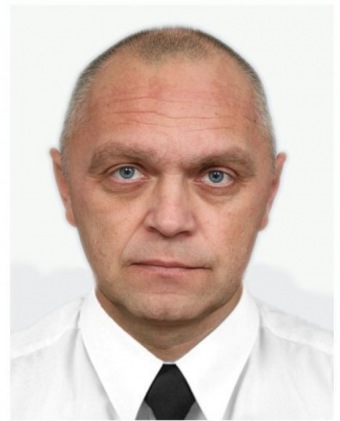 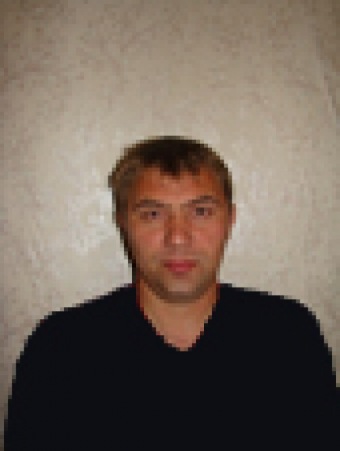 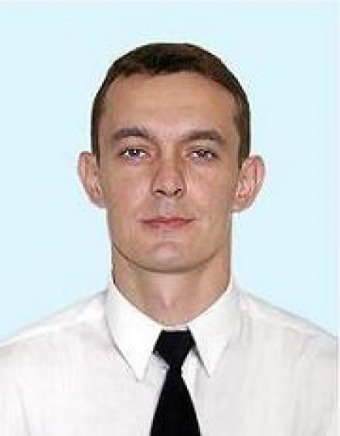 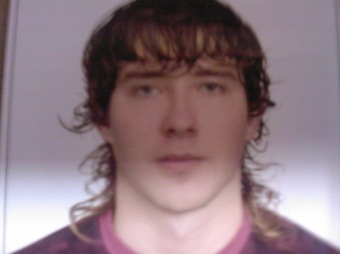 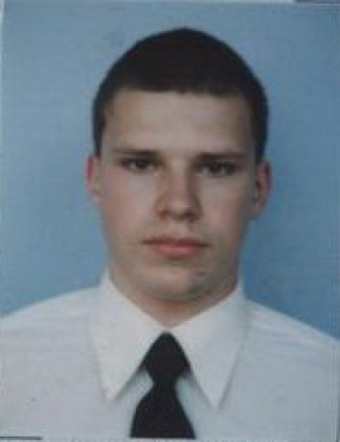 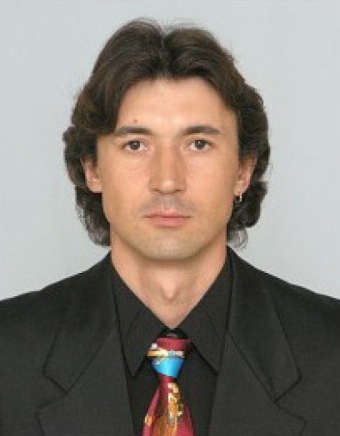 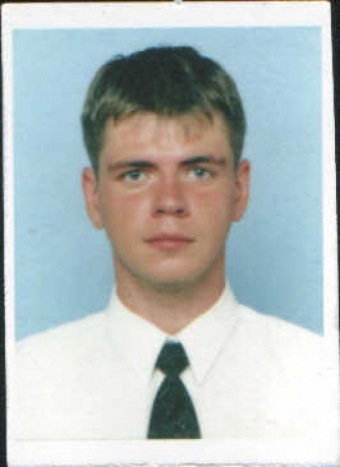 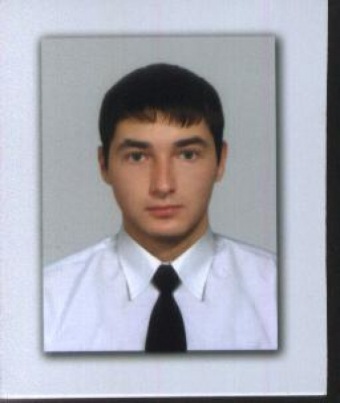 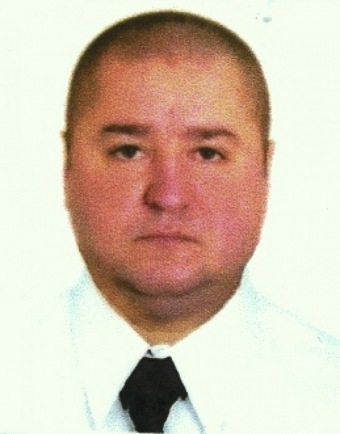 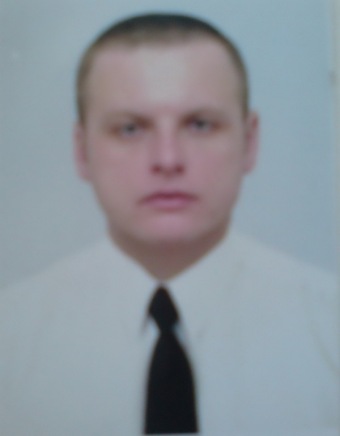 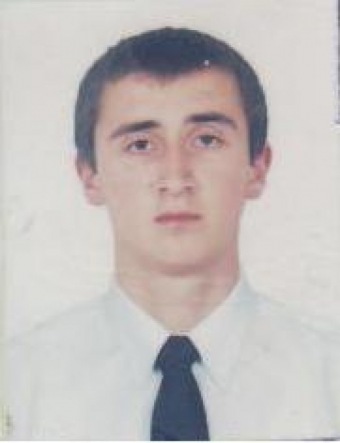 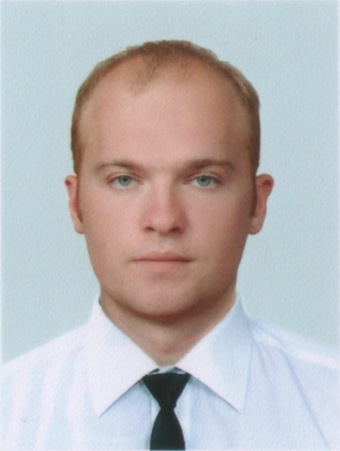 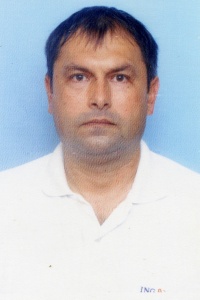 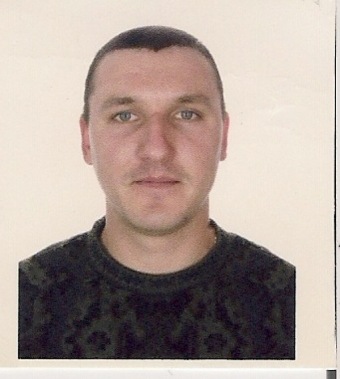 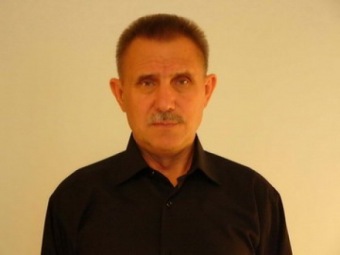 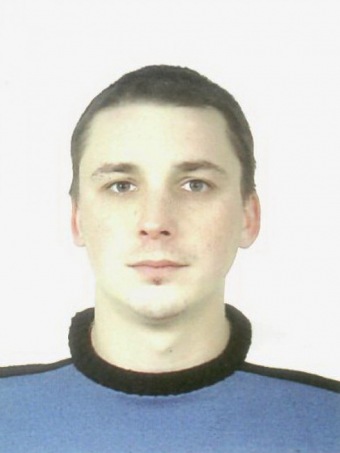 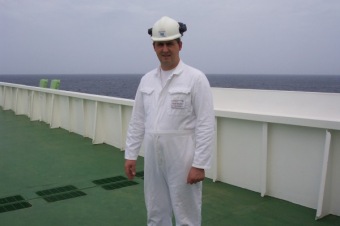 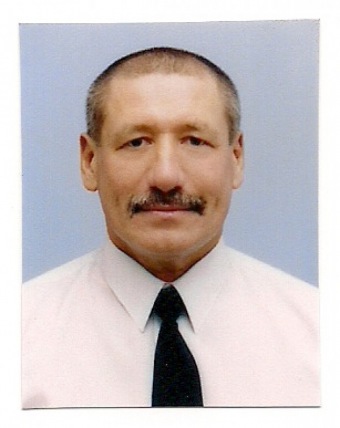 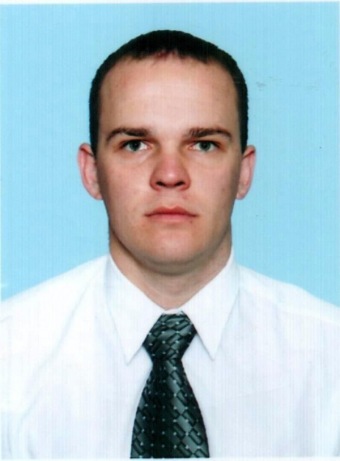 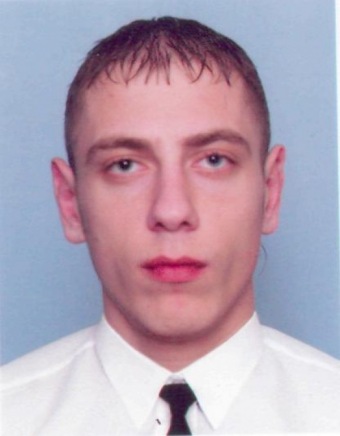 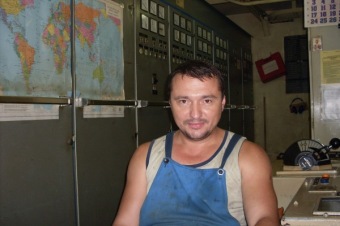 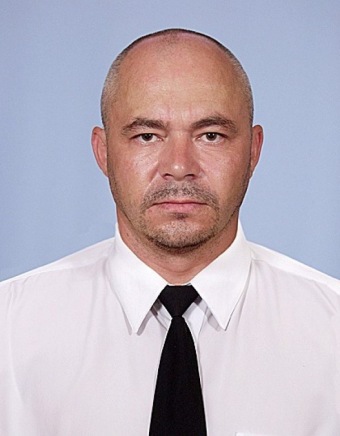 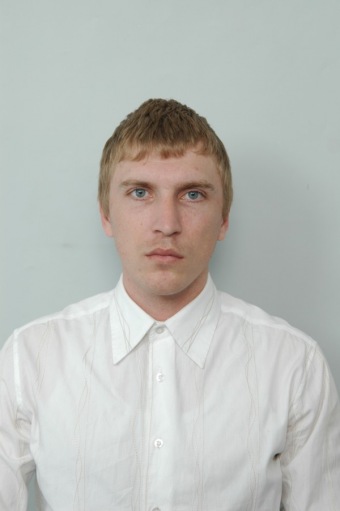 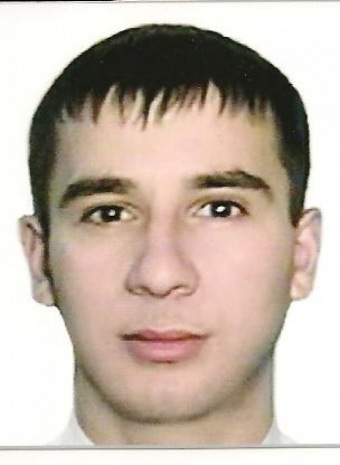 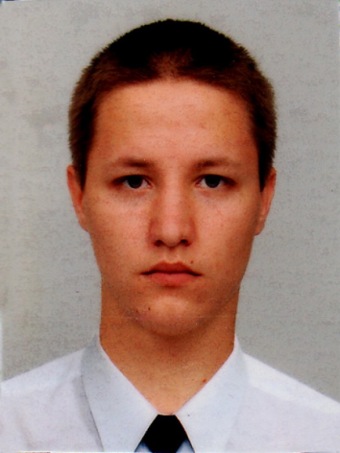 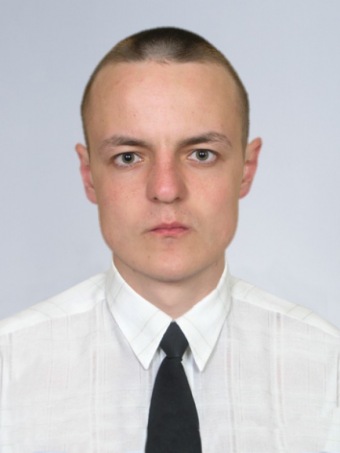 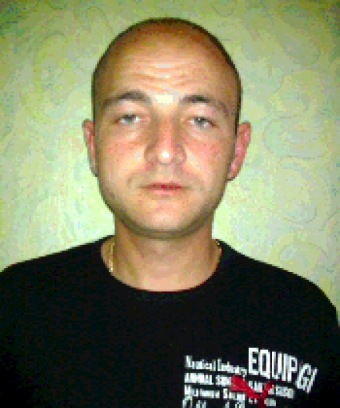 